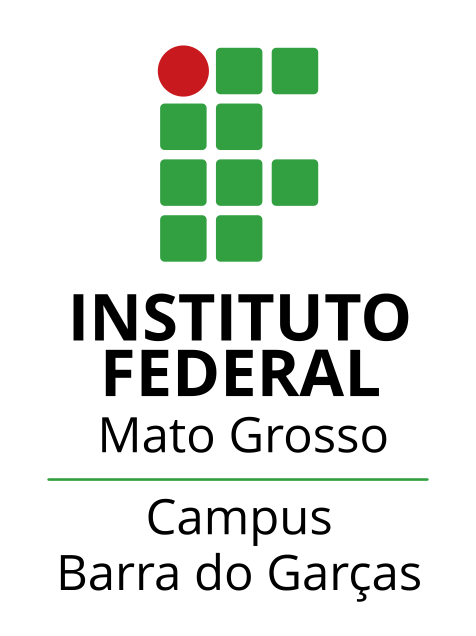 MINISTÉRIO DA EDUCAÇÃOSECRETARIA DE EDUCAÇÃO TECNOLÓGICA E PROFISSIONALINSTITUTO FEDERAL DE EDUCAÇÃO, CIÊNCIA E TECNOLOGIA DE MATO GROSSOCAMPUS BARRA DO GARÇASCOORDENAÇÃO DE ASSISTÊNCIA ESTUDANTIL E INCLUSÃO- CAESANEXO I DECLARAÇÃO DE ATIVIDADE DE TRABALHADOR(A) RURALEdital de Fluxo Contínuo nº 04/2022Eu,______________________________________________________________________,CPF nº____________, e RG nº _________________________, residente e domiciliado na___________________________________________________________________________________________________________________________, declaro sob as penas da lei que obtenho por renda mensal o valor aproximado de R$ ___________, referente às atividades de Trabalhador(a) Rural que exerço, realizadas em _____________________________________________. (local onde realiza a atividade).Declaro ainda que o valor acima apresentado é verdadeiro e estou ciente de que a omissão de informações ou a apresentação de dados ou documentos falsos e/ou divergentes podem resultar em processo(s) contra mim, do tipo penal (crime de falsidade ideológica) e cível (ressarcimento por prejuízo causado a terceiros), além das penalidades dispostas neste Edital. Autorizo a devida investigação e fiscalização para fins de confirmar a informação declarada acima, caso seja necessário.Barra do Garças, _________ de__________________ de 2022._________________________________________Assinatura do declarante